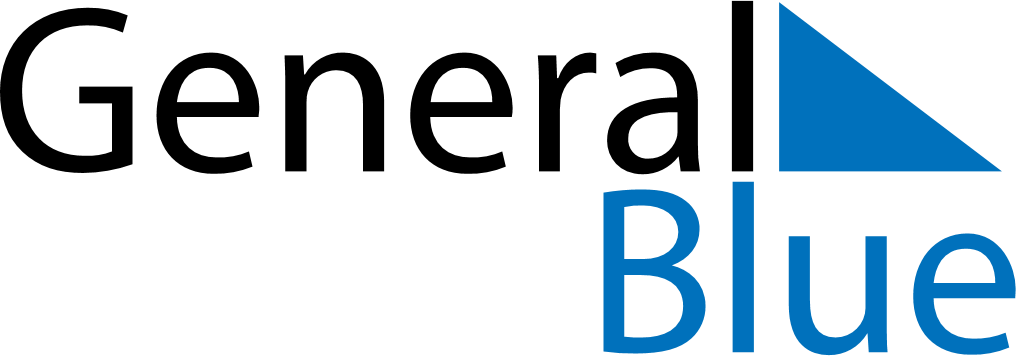 June 2024June 2024June 2024June 2024June 2024June 2024June 2024Ishikawa, Okinawa, JapanIshikawa, Okinawa, JapanIshikawa, Okinawa, JapanIshikawa, Okinawa, JapanIshikawa, Okinawa, JapanIshikawa, Okinawa, JapanIshikawa, Okinawa, JapanSundayMondayMondayTuesdayWednesdayThursdayFridaySaturday1Sunrise: 5:35 AMSunset: 7:17 PMDaylight: 13 hours and 41 minutes.23345678Sunrise: 5:35 AMSunset: 7:17 PMDaylight: 13 hours and 41 minutes.Sunrise: 5:35 AMSunset: 7:18 PMDaylight: 13 hours and 42 minutes.Sunrise: 5:35 AMSunset: 7:18 PMDaylight: 13 hours and 42 minutes.Sunrise: 5:35 AMSunset: 7:18 PMDaylight: 13 hours and 43 minutes.Sunrise: 5:35 AMSunset: 7:19 PMDaylight: 13 hours and 43 minutes.Sunrise: 5:35 AMSunset: 7:19 PMDaylight: 13 hours and 44 minutes.Sunrise: 5:35 AMSunset: 7:19 PMDaylight: 13 hours and 44 minutes.Sunrise: 5:35 AMSunset: 7:20 PMDaylight: 13 hours and 45 minutes.910101112131415Sunrise: 5:35 AMSunset: 7:20 PMDaylight: 13 hours and 45 minutes.Sunrise: 5:35 AMSunset: 7:21 PMDaylight: 13 hours and 45 minutes.Sunrise: 5:35 AMSunset: 7:21 PMDaylight: 13 hours and 45 minutes.Sunrise: 5:35 AMSunset: 7:21 PMDaylight: 13 hours and 46 minutes.Sunrise: 5:35 AMSunset: 7:21 PMDaylight: 13 hours and 46 minutes.Sunrise: 5:35 AMSunset: 7:22 PMDaylight: 13 hours and 46 minutes.Sunrise: 5:35 AMSunset: 7:22 PMDaylight: 13 hours and 47 minutes.Sunrise: 5:35 AMSunset: 7:22 PMDaylight: 13 hours and 47 minutes.1617171819202122Sunrise: 5:35 AMSunset: 7:23 PMDaylight: 13 hours and 47 minutes.Sunrise: 5:35 AMSunset: 7:23 PMDaylight: 13 hours and 47 minutes.Sunrise: 5:35 AMSunset: 7:23 PMDaylight: 13 hours and 47 minutes.Sunrise: 5:36 AMSunset: 7:23 PMDaylight: 13 hours and 47 minutes.Sunrise: 5:36 AMSunset: 7:23 PMDaylight: 13 hours and 47 minutes.Sunrise: 5:36 AMSunset: 7:24 PMDaylight: 13 hours and 47 minutes.Sunrise: 5:36 AMSunset: 7:24 PMDaylight: 13 hours and 47 minutes.Sunrise: 5:36 AMSunset: 7:24 PMDaylight: 13 hours and 47 minutes.2324242526272829Sunrise: 5:37 AMSunset: 7:24 PMDaylight: 13 hours and 47 minutes.Sunrise: 5:37 AMSunset: 7:25 PMDaylight: 13 hours and 47 minutes.Sunrise: 5:37 AMSunset: 7:25 PMDaylight: 13 hours and 47 minutes.Sunrise: 5:37 AMSunset: 7:25 PMDaylight: 13 hours and 47 minutes.Sunrise: 5:37 AMSunset: 7:25 PMDaylight: 13 hours and 47 minutes.Sunrise: 5:38 AMSunset: 7:25 PMDaylight: 13 hours and 47 minutes.Sunrise: 5:38 AMSunset: 7:25 PMDaylight: 13 hours and 46 minutes.Sunrise: 5:38 AMSunset: 7:25 PMDaylight: 13 hours and 46 minutes.30Sunrise: 5:39 AMSunset: 7:25 PMDaylight: 13 hours and 46 minutes.